О помещениях, безвозмездно предоставляемых по заявкам зарегистрированных кандидатов для встреч с избирателями при проведении выборов Президента Российской Федерации, назначенных на 17 марта 2024 годаРуководствуясь пунктами 1,3 и 4 статьи 54 Федерального закона                       «О выборах Президента Российской Федерации» ПОСТАНОВЛЯЕТ: 1. Определить помещения, находящиеся в муниципальной собственности, безвозмездно предоставляемые на время, устанавливаемое Слободо-Туринской районной территориальной избирательной комиссией, по заявкам зарегистрированных кандидатов на должность Президента Российской Федерации, политических партий, выдвинувших зарегистрированных кандидатов на должность Президента Российской Федерации, для проведения публичных мероприятий в форме собраний (приложение № 1). 2. Утвердить форму заявки о выделении помещения для проведения агитационных публичных мероприятий в форме собраний (приложение № 2). 3. Уполномоченным лицам в течение трех дней со дня подачи рассматривать заявки на выделение помещений для проведения встреч с избирателями и обеспечить равные возможности для зарегистрированных кандидатов,  при проведении агитационных публичных мероприятий в форме собраний.4. Обязать уполномоченных лиц, ответственных за рассмотрение заявок, не позднее дня, следующего за днем предоставления помещения, уведомлять в письменной форме Слободо-Туринскую районную территориальную избирательную комиссию о факте предоставления помещения, об условиях, на которых оно было предоставлено, а также о том, когда это помещение может быть предоставлено в течение агитационного периода другим зарегистрированным кандидатам (приложение 3). 5. Опубликовать настоящее постановление в общественно-политической газете Слободо-Туринского муниципального района «Коммунар» и разместить на официальном  сайте Администрации Слободо-Туринского муниципального района в информационно-коммуникационной сети «Интернет» http://slturmr.ru/.6. Контроль за исполнением настоящего постановления возложить на заместителя Главы Администрации по социальным вопросам Слободо-Туринского муниципального района Н.Н. Ботина.ГлаваСлободо-Туринского муниципального района				        В.А. БедулевПриложение № 1Утвержденпостановлением Администрации Слободо-Туринского муниципального районаот 19.01.2024  № 16 Перечень помещений, безвозмездно предоставляемых по заявкам зарегистрированных кандидатов на должность Президента Российской Федерации, политических партий, выдвинувших зарегистрированных кандидатов на должность Президента Российской Федерации для встреч с избирателямиПриложение № 2Утвержденопостановлением Администрации Слободо-Туринского муниципального районаот 19.01.2024  № 16 Заявление о предоставлении помещениядля проведения агитационного публичного мероприятия (собрания)В соответствии с пунктами 3 и 4 статьи 54 Федерального закона «О выборах Президента Российской Федерации»  прошу предоставить помещение  по адресу: __________________________________________________________________                                                    (место проведения собрания) для проведения агитационного публичного мероприятия в форме собрания, которое планируется «____» ______________ 2024 года в ____ час. ____ мин., продолжительностью _______________________________________________. (продолжительность собрания в соответствии со временем, установленным Слободо-Туринской районной территориальной избирательной комиссией) Примерное число участников: __________ чел. Ответственный за проведение мероприятия: _______________________                                                                                                                       (фамилия, имя, отчество и ______________________________________________________________________________                                                    статус ответственного лица) Контактные телефоны: _________________________________________. Дата подачи заявки: «____»_______________ 2024 года. Кандидат (политическая партия)                                                       _____________ __________________                                                                                         (подпись)                 (расшифровка подписи) «____»____________2024 года Приложение № 3Утвержденопостановлением Администрации Слободо-Туринского муниципального районаот 19.01.2024  № 16 В Слободо-Туринскую районную территориальнуюизбирательную комиссиюУВЕДОМЛЕНИЕ (рекомендуемая форма)от «___» ___________2024 г.В соответствии с пунктами 3 и 4 статьи 54 Федерального закона «О выборах Президента Российской Федерации» ______________________________________________________________(полное наименование организации, учреждения)сообщает о факте предоставления на безвозмездной  основе «___» _____2024 года помещения, расположенного по адресу: _______________________________________________  для проведения агитационного публичного мероприятия в форме собрания зарегистрированному кандидату на должность Президента Российской Федерации ________________________________________________________/                                                                                 (Ф.И.О. кандидата)политической партии _______________________________________________,                                                                                 (наименование политической партии)выдвинувшей зарегистрированного кандидата на должность Президента Российской Федерации _____________________________________________.                                                                                                                 (Ф.И.О. кандидата)                               Указанное помещение может быть предоставлено другим зарегистрированным кандидатам на должность Президента Российской Федерации, другим политическим партиям, выдвинувшим зарегистрированных кандидатов на должность Президента Российской Федерации, на тех же условиях:с «___» ____________ 2024  года по «___» ___________ 2024 года с ___ час. до ___ час.ИЛИдата «___» ______ 2024 года с ___ час. до ___ час.дата «___» ______ 2024 года с ___ час. до ___ час.Руководительорганизации (учреждения)					_____________________                                                                                                                          (Ф.И.О., подпись)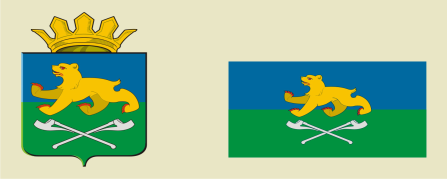 АДМИНИСТРАЦИЯ СЛОБОДО-ТУРИНСКОГОМУНИЦИПАЛЬНОГО РАЙОНАПОСТАНОВЛЕНИЕАДМИНИСТРАЦИЯ СЛОБОДО-ТУРИНСКОГОМУНИЦИПАЛЬНОГО РАЙОНАПОСТАНОВЛЕНИЕ19.01.2024                                                               № 16 с. Туринская Слободас. Туринская Слобода№ п/пМесто нахождения, адресМесто нахождения, адресМесто нахождения, адресНаименование объекта для проведения публичных мероприятий в форме собраний (встреч)Уполномоченный орган за рассмотрение заявок/отв.лицо1.с. Туринская Слобода,ул. Ленина, 1с. Туринская Слобода,ул. Ленина, 1с. Туринская Слобода,ул. Ленина, 1Актовый зал администрации Слободо-Туринского муниципального района              Администрация Слободо-Туринского муниципального района, Ботин Н.Н.2.д. Решетникова,ул. Школьная, 11д. Решетникова,ул. Школьная, 11д. Решетникова,ул. Школьная, 11Решетниковский Дом культурыАдминистрация Слободо-Туринского сельского поселения, Сабуров Ю.В.3.д. Сагай, пер. Озерный, 11д. Сагай, пер. Озерный, 11д. Сагай, пер. Озерный, 11Сагайский сельский клубАдминистрация Слободо-Туринского сельского поселения,Сабуров Ю.В.4.с. Тимофево, ул. Ленина,1с. Тимофево, ул. Ленина,1с. Тимофево, ул. Ленина,1Тимофеевский Дом культурыАдминистрация Слободо-Туринского сельского поселения,Сабуров Ю.В.5.д. Красный Яр, д.33д. Красный Яр, д.33д. Красный Яр, д.33Красноярский Дом культурыАдминистрация Слободо-Туринского сельского поселения, Сабуров Ю.В.6.с. Храмцово,ул. Кирова, 27ас. Храмцово,ул. Кирова, 27ас. Храмцово,ул. Кирова, 27аХрамцовский Дом культурыАдминистрация Слободо-Туринского сельского поселения, Сабуров Ю.В.7.д. Фалинад. Фалинад. ФалинаФалинский сельский клубАдминистрация Слободо-Туринского сельского поселения,Сабуров Ю.В.8.8.8.с. Ницинское,ул. Озерная, 27Ницинский Дом культурыАдминистрация Ницинского сельского поселения, Кузеванова Т.А.9.9.9.п. Звезда, ул. Советская, 2бЗвездинский Дом культурыАдминистрация Ницинского сельского поселения,Кузеванова Т.А.10.10.10.д. Юртыул. Свободы, 1 аЮртовский Дом культуры Администрация Ницинского сельского поселения,Кузеванова Т.А.11.11.11.с. Бобровское, ул. Бобровская, 1Бобровский Дом культурыАдминистрация Ницинского сельского поселения, Кузеванова Т.А.12.12.с. Пушкарево 1-е,ул. 45 лет Победы, 54с. Пушкарево 1-е,ул. 45 лет Победы, 54Пушкаревский Дом культурыАдминистрация Сладковского сельского поселения, Фефелова Л.П.13.13.с. Куминовское,ул. Советская,12с. Куминовское,ул. Советская,12Куминовский Дом культурыАдминистрация Сладковского сельского поселения, Фефелова Л.П.14.14.д. Барбашина, ул. Гагарина, 5д. Барбашина, ул. Гагарина, 5Барбашинский Дом культурыАдминистрация Сладковского сельского поселения, Фефелова Л.П.15.15.с. Сладковскоеул. Юбилейная, 20ас. Сладковскоеул. Юбилейная, 20аСладковский Дом культуры, Администрация Сладковского сельского поселения, Фефелова Л.П.16.16.д. Макуй,пр. Центральный,1д. Макуй,пр. Центральный,1Макуевский Дом культурыАдминистрация Сладковского сельского поселения, Фефелова Л.П. 17.17.д. Андронова, ул. Центральная, 39д. Андронова, ул. Центральная, 39Андроновский Дом культуры Администрация Сладковского сельского поселения, Фефелова Л.П.18.с. Липчинское, ул. Ленина,17с. Липчинское, ул. Ленина,17с. Липчинское, ул. Ленина,17Липчинский Дом культурыАдминистрацияУсть-Ницинского сельского поселения, Лукин А.С.19.с. Усть-Ницинское,ул. Шанаурина, 23 с. Усть-Ницинское,ул. Шанаурина, 23 с. Усть-Ницинское,ул. Шанаурина, 23 Усть-Ницинский Дом культурыАдминистрация Усть-Ницинского сельского поселения, Лукин А.С.20..д. Жирякова, 51д. Жирякова, 51д. Жирякова, 51Жиряковский Дом культурыАдминистрация Усть-Ницинского сельского поселения, Лукин А.С.21.д. Зуевад. Зуевад. ЗуеваЗуевский сельский клубАдминистрация Усть-Ницинского сельского поселения, Лукин А.С.22.д. Ивановкад. Ивановкад. ИвановкаИвановский сельский клубАдминистрация Усть-Ницинского сельского поселения, Лукин А.С.23.п. Рассветп. Рассветп. РассветРассветовский сельский клубАдминистрация Усть-Ницинского сельского поселения, Лукин А.С.24.д. Ермакова, 39д. Ермакова, 39д. Ермакова, 39Ермаковский Дом культурыАдминистрация Усть-Ницинского сельского поселения, Лукин А.С.25.д. Голякова, 35д. Голякова, 35д. Голякова, 35Голяковский Дом культурыАдминистрация Усть-Ницинского сельского поселения, Лукин А.С.26.с. Краснослободское,ул. Ленина, 25с. Краснослободское,ул. Ленина, 25с. Краснослободское,ул. Ленина, 25Краснослободский Дом культурыАдминистрация Усть-Ницинского сельского поселения, Лукин А.С.